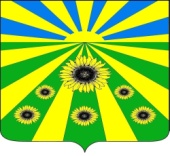 РЕШЕНИЕ СОВЕТА РАССВЕТОВСКОГО СЕЛЬСКОГО ПОСЕЛЕНИЯ СТАРОМИНСКОГО  РАЙОНАот 12.12.2022                                                                                             № 36.5 п.РассветОб утверждении перспективного плана работыСовета Рассветовского сельского поселения Староминского  районана 2023 годНа основании данных, предоставленных депутатскими комиссиями Совета Рассветовского сельского поселения Староминского района, руководствуясь статьей 26 Устава Рассветовского сельского поселения Староминского района, Совет Рассветовского сельского поселения Староминского района р е ш и л:1. Утвердить перспективный план работы Совета Рассветовского сельского поселения Староминского района на 2023 год (прилагается).2. Контроль за выполнением настоящего решения возложить на председателя Совета Рассветовского сельского поселения Староминского района - Главу Рассветовского сельского поселения Староминского района Демченко Александра Викторовича.3. Настоящее решение вступает в силу со дня его  подписания.Глава Рассветовского сельского поселения  Староминского района                                                               А.В. Демченко                    ПЕРСПЕКТИВНЫЙ ПЛАН РАБОТЫ СОВЕТА РАССВЕТОВСКОГО СЕЛЬСКОГО ПОСЕЛЕНИЯ СТАРОМИНСКОГО РАЙОНА НА 2023 г.Глава Рассветовского сельского поселенияСтароминского района                                                                                                                                                                               А.В. ДемченкоДАТАНАИМЕНОВАНИЕКОМИССИИРАССМАТРИВАЕМЫЕ ВОПРОСЫМЕСТО ПРОВЕДЕ-НИЯРУКОВОДИ-ТЕЛЬОТВЕТСТВЕН-НЫЙ123456по мере необходимостизаседание комиссии по финансово-бюджетной и экономической политикео целевом использовании бюджетных средств; подготовка проектов решений Совета по вопросам, относящимся к ведению комиссии и внесение решений на сессию; о внесении изменений и дополнений в решения Совета Рассветовского  сельского поселения; по вопросу земельного и имущественного налогаадминистрацияЮщенко Е.А.Колчина И.В.Коркишко Е.Н.по мере необходимостизаседание комиссии по вопросам образования,здравоохранения, социальной защите населения, культуре, спорту, молодежи, взаимодействию собщественными организациями и СМИо внесении изменений и дополнений в решения Совета, касательно социально-экономического развития Рассветовского сельского поселения;о приведении в соответствие с Федеральными законами Устава Рассветовского сельского поселения;администрацияАлабердов Р.А.Бреева Л.В.Дерновая Е.Е.Губань С.Н.123456заседание комиссии по вопросам агропромышленного комплекса, экологии, имущественных и земельных отношений, транспорта, связи, строительству и жилищно-коммунальному хозяйствуподготовка проектов решений Совета по вопросам, относящимся к ведению комиссии и внесение решений на сессию; администрацияМазняк А.Я.Дерновая Е.Е.Фесенко А.Г.по мере необходимостиочередная или внеочередная сессия Совета Рассветовского сельского поселениякабинет главыДемченко А.В.Бреева Л.В.февральзаседание комиссии по финансово-бюджетной и экономической политикеподготовка проектов решений Совета по вопросам, относящимся к ведению комиссии и внесение решений на сессию; рассмотрение и утверждение изменений в бюджет Рассветовского сельского поселения на 2023г.;по вопросу передаче распределения имущества сельского поселения администрацияЮщенко Е.А.Колчина И.В.Фесенко А.Г.заседание комиссии по вопросам агропромышленного комплекса, экологии, имущественных и земельных отношений, транспорта, связи, строительству и жилищно-коммунальному хозяйствупо вопросу передаче распределения имущества сельского поселения;подготовка проектов решений Совета по вопросам, относящимся к ведению комиссии и внесение решений на сессиюадминистрацияМазняк А.Я.Дерновая Е.Е.Фесенко А.Г.123456по мере необходимостиочередная сессия Совета Рассветовского сельского поселениякабинет главыДемченко А.В.Бреева Л.В. февраль ______, 11-00 час.Очередная открытая  отчетная сессия Совета Рассветовского сельского поселенияМКУК СДК «п.Рассвет»Демченко А.В.Бреева Л.В.заседание комиссии по финансово-бюджетной и экономической политикеподготовка проектов решений Совета по вопросам, относящимся к ведению комиссии и внесение решений на сессию; разработка планов по организации благоустройства территории поселенияадминистрацияЮщенко Е.А.Колчина И.В.Дерновая Е.Е.заседание комиссии по вопросам образования,здравоохранения, социальной защите населения, культуре, спорту, молодежи, взаимодействию собщественными организациями и СМИо проведении публичных слушаний в сельском поселении.администрацияЮщенко Е.А.Бреева Л.В.Колчина И.В.Коркишко Е.Н.заседание комиссии по вопросам агропромышленного комплекса, экологии, имущественных и земельных отношений, транспорта, связи, строительству и жилищно-коммунальному хозяйствуподготовка проектов решений Совета по вопросам, относящимся к ведению комиссии и внесение решений на сессиюадминистрацияМазняк А.Я.Дерновая Е.Е.Фесенко А.Г.123456по мере необходимостиочередная сессия Совета Рассветовского сельского поселениякабинет главыДемченко А.В.Бреева Л.В.апрельзаседание комиссии по финансово-бюджетной и экономической политикеподготовка проектов решений Совета по вопросам, относящимся к ведению комиссии и внесение решений на сессию; о публичных слушаниях по отчету об исполнении бюджета Рассветовского сельского поселения за 2023 год;администрация Ющенко Е.А.Колчина И.В.заседание комиссии по вопросам агропромышленного комплекса, экологии, имущественных и земельных отношений, транспорта, связи, строительству и жилищно-коммунальному хозяйствуподготовка проектов решений Совета по вопросам, относящимся к ведению комиссии и внесение решений на сессию;администрацияМазняк А.Я.Фесенко А.Г.Дерновая Е.Е.по мере необходимостиочередная сессия Совета Рассветовского сельского поселенияКабинет главыДемченко А.В.Бреева Л.В.майучастие депутатов в подготовке, проведении торжественных мероприятий, посвященных Дню Победы ВОВучастие депутатов в подготовке, проведении торжественных мероприятий, посвященных Дню Победы ВОВДемченко А.В..Ющенко Е.А.Мазняк А.Я.Алабердов Р.А.123456заседание комиссии по финансово-бюджетной и экономической политикео передаче муниципального имущества в собственность Рассветовского сельского поселения Староминского района;об утверждении отчета организационного комитета по проведению публичных слушаний;администрацияЮщенко Е.А.Колчина И.В.Бреева Л.В.заседание комиссии по вопросам агропромышленного комплекса, экологии, имущественных и земельных отношений, транспорта, связи, строительству и жилищно-коммунальному хозяйствуподготовка проектов решений Совета по вопросам, относящимся к ведению комиссии и внесение решений на сессию;администрацияМазняк А.Я.Дерновая Е.Е.Фесенко А.Г.по мере необходимостиочередная сессия Совета  Рассветовского сельского поселенияКабинет главыДемченко А.В.Бреева Л.В.июньзаседание комиссии по финансово-бюджетной и экономической политикео подготовке внесения изменений и дополнений в решения Совета Рассветовского сельского поселения;подготовка проектов решений Совета по вопросам, относящимся к ведению комиссии и внесение решений на сессиюадминистрацияЮщенко Е.А.Колчина И.В.123456заседание комиссии по вопросам образования,здравоохранения, социальной защите населения, культуре, спорту, молодежи, взаимодействию собщественными организациями и СМИо подготовке внесения изменений и дополнений в решения Совета Рассветовского сельского поселения;подготовка проектов решений Совета по вопросам, относящимся к ведению комиссии и внесение решений на сессиюадминистрацияАлабердов Р.А.Бреева Л.В.Губань С.Н.Коркишко Е.Н.заседание комиссии по вопросам агропромышленного комплекса, экологии, имущественных и земельных отношений, транспорта, связи, строительству и жилищно-коммунальному хозяйствуоб утверждении основных направлений социально-экономического развития Рассветовского сельского поселения;о подготовке внесения изменений и дополнений в решения Совета Рассветовского сельского поселения;администрацияМазняк А.Я.Дерновая Е.Е.Фесенко А.Г.по мере необходимостиочередная сессия Совета  Рассветовского сельского поселенияКабинет главыДемченко А.В.Бреева Л.В.июльзаседание комиссии по финансово-бюджетной и экономической политикеподготовка проектов решений Совета по вопросам, относящимся к ведению комиссии и внесение решений на сессию;администрацияЮщенко Е.А.Колчина И.В.заседание комиссии по вопросам образования,здравоохранения, социальной защите населения, культуре, спорту, молодежи, взаимодействию собщественными организациями и СМИподготовка проектов решений Совета по вопросам, относящимся к ведению комиссии и внесение решений на сессию контроль работы депутатов с письмами, заявлениями и жалобами граждан;администрацияАлабердов Р.А.Бреева Л.В.Губань С.Н.Коркишко Е.Н.123456заседание комиссии по вопросам агропро-мышленного комплекса, экологии, имущественных и земельных отношений, транспорта, связи, строительству и жилищно-коммунальному хозяйствуподготовка проектов решений Совета по вопросам, относящимся к ведению комиссии и внесение решений на сессию администрацияМазняк А.Я.Фесенко А.Г.Дерновая Е.Е.по мере необходимостиочередная сессия Совета Рассветовского сельского поселениякабинет главыДемченко А.В..Бреева Л.В.августзаседание комиссии по финансово-бюджетной и экономической политикеподготовка проектов решений Совета по вопросам, относящимся к ведению комиссии и внесение решений на сессию;администрацияЮщенко Е.А.Колчина И.В.заседание комиссии  по вопросам образования,здравоохранения, социальной защите населения, культуре, спорту, молодежи, взаимодействию собщественными организациями и СМИподготовка проектов решений Совета по вопросам, относящимся к ведению комиссии и внесение решений на сессию;администрацияАлабердов Р.А.Бреева Л.В.Дерновая Е.Е.Коркишко Е.Н.заседание комиссии по вопросам агропромышленного комплекса, экологии, имущественных и земельных отношений, транспорта, связи, строительству и жилищно-коммунальному хозяйствуподготовка проектов решений Совета по вопросам, относящимся к ведению комиссии и внесение решений на сессию;внесение изменений и дополнений в решения Совета Рассветовского сельского поселения;администрацияМазняк А.Я.Фесенко А.Г.Дерновая Е.Е.123456по мере необходимостиочередная сессия Совета Рассветовского сельского поселениякабинет главыДемченко А.В..Бреева Л.В.сентябрьучастие депутатов в торжественных мероприятиях, посвященных образованию Краснодарского края и дню основания станиц Канеловской, Староминской и Староминского района.участие депутатов в торжественных мероприятиях, посвященных образованию Краснодарского края и дню основания станиц Канеловской, Староминской и Староминского района.Демченко А.В..Ющенко Е.А.Мазняк А.Я.Алабердов Р.А.заседание комиссии по финансово-бюджетной и экономической политикеподготовка проектов решений Совета по вопросам, относящимся к ведению комиссии и внесение решений на сессию;администрацияЮщенко Е.А.Колчина И.В.заседание комиссии по вопросам образования,здравоохранения, социальной защите населения, культуре, спорту, молодежи, взаимодействию собщественными организациями и СМИподготовка проектов решений Совета по вопросам, относящимся к ведению комиссии и внесение решений на сессию;внесение изменений и дополнений в решения Совета Рассветовского сельского поселения;администрацияАлабердов Р.А.Бреева Л.ВДерновая Е.Е.Коркишко Е.Н.Губань С.Н.заседание комиссии по вопросам агропромышленного комплекса, экологии, имущественных и земельных отношений, транспорта, связи, строительству и жилищно-коммунальному хозяйствуподготовка проектов решений Совета по вопросам, относящимся к ведению комиссии и внесение решений на сессию;администрацияМазняк А.Я.Дерновая Е.Е.Фесенко А.Г.по мере необходимостиочередная сессия Совета  Рассветовского сельского поселениякабинет главыДемченко А.В.Бреева Л.В.123456октябрьзаседание комиссии по финансово-бюджетной и экономической политикеподготовка проектов решений Совета по вопросам, относящимся к ведению комиссии и внесение решений на сессию;внесение изменений и дополнений в решения Совета Староминского сельского поселения;администрацияЮщенко Е.А.Колчина И.В.заседание комиссии по вопросам образования,здравоохранения, социальной защите населения, культуре, спорту, молодежи, взаимодействию собщественными организациями и СМИо работе МКУК «СДК п.Рассвет»;подготовка проектов решений Совета по вопросам, относящимся к ведению комиссии и внесение решений на сессию;отчет о работе комиссии.администрацияАлабердов Р.А.Бреева Л.В.Фесенко А.Г.Коркишко Е.Н.заседание комиссии по вопросам промышленности,  транспорта, связи, строительству и ЖКХподготовка проектов решений Совета по вопросам, относящимся к ведению комиссии и внесение решений на сессию;администрацияМазняк А.Я.Дерновая Е.Е.Фесенко А.Г.по мере необходимостиочередная сессия Совета Рассветовского сельского поселениякабинет главыДемченко А.В..Бреева Л.В.ноябрьзаседание комиссии по финансово-бюджетной и экономической политикеподготовка проектов решений Совета по вопросам, относящимся к ведению комиссии и внесение решений на сессию;о назначении публичных слушаниях по проекту бюджета на 2023 годадминистрацияЮщенко Е.А.Колчина И.В.Бреева Л.В.123456заседание комиссии по вопросам образования,здравоохранения, социальной защите населения, культуре, спорту, молодежи, взаимодействию собщественными организациями и СМИо работе МКУК «Рассветовское ПБ»подготовка проектов решений Совета по вопросам, относящимся к ведению комиссии и внесение решений на сессию о проведении публичных слушаний по изменениям и дополнения в Устав;администрацияАлабердов Р.А.Бреева Л.В.Фесенко А.Г.Коркишко Е.Н.заседание комиссии по вопросам агропромышленного комплекса, экологии, имущественных и земельных отношений, транспорта, связи, строительству и жилищно-коммунальному хозяйствуподготовка проектов решений Совета по вопросам, относящимся к ведению комиссии и внесение отработанных решений на сессию;отчет о работе комиссии.администрацияМазняк А.Я.Фесенко А.Г.Дерновая Е.Е.по мере необходимостиочередная сессия Совета Рассветовского сельского поселениякабинет главыДемченко А.В..Бреева Л.В.декабрьзаседание комиссии по финансово-бюджетной и экономической политикеоб утверждении отчёта по публичным слушаниям о бюджете Рассветовского сельского поселения на 2023 год;утверждение бюджета на 2023 год;внесение изменений и дополнений в решения Совета Рассветовского сельского поселения;отчет о работе комиссии.администрацияЮщенко Е.А.Колчина И.В.Бреева Л.В.Фесенко А.Г.заседание комиссии по вопросам образования,здравоохранения, социальной защите населения, культуре, спорту, молодежи, взаимодействию собщественными организациями и СМИподготовка проектов решений Совета по вопросам, относящимся к ведению комиссии и внесение отработанных решений на сессию;работа депутатов с письмами, заявлениями и жалобами граждан;о реализации ФЗ –131 "Об общих принципах местного самоуправления" в области культурыадминистрацияАлабердов Р.А.Бреева Л.В.Коркишко Е.А.Дерновая Е.Е.заседание комиссии по вопросам агропромышленного комплекса, экологии, имущественных и земельных отношений, транспорта, связи, строительству и жилищно-коммунальному хозяйствуоб организации работ по зимнему содержанию автодорог сельского поселения на 2023-2024 годы;администрацияМазняк А.Я.Фесенко А.Г.Дерновая Е.Е.по мере необходимостиочередная сессия Совета Рассветовского сельского поселениякабинет главыДемченко А.В..Бреева Л.В.